March 13 – March 17Computer Science PythonComputer Science JavaCisco ICisco IIMon13StateBPA*Python Modules Section 1Sem 1 P 239 #3,9&10;GZ #1&2;CP Pick 1 Sem 2 Chapter 8 MC & YDIsSem 3 Chapter 10 ProgramsSem 4 Chapter 13 ProgramsSem 5 BPA State Sem 7 Own Topic Program 2   Module 12 Read, Check Your Understandings & Syntax CheckersBPA StateTues14StateBPA*Python Modules Section 2Sem 1 Chapter 4 Programs Sem 2 Chapter 8 MC & YDIsSem 3 Chapter 10 ProgramsSem 4 Chapter 13 ProgramsSem 5 BPA State Sem 7 Own Topic Program 2   Module 12 Read, Check Your Understandings & Syntax CheckersBPA State Wed   15Python Modules Section 2Sem 1 Chapter 4 Practice ProgramSem 2 Chapter 8 MC & YDIsSem 3 Chapter 10 ProgramsSem 4 Chapter 13 ProgramsSem 5 Chapter 16 ProgramsSem 7 Own Topic Program 2   Module 12 Read, Check Your Understandings & Syntax Checkers*Module 11 Work DueModule 13 WorkThurs 16*Selection Section 1Sem 1 Finish Chapter 4 Practice ProgramSem 2 Chapter 8 MC & YDIsSem 3 *Chapter 10 Test Sem 4 Chapter 13 Programs Sem 5 *Chapter 16 Test  Sem 7 Own Topic Program 2 *PT Lab 12.6.6 Configure IPv6 AddressingModule 13 WorkFri 17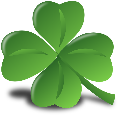 Loop Practice ProgramPixel Art PracticeSem 1 Chapter 4 ProgramsSem 2 Chapter 8 MC & YDIsSem 3 *Chapter 10 Test Corrections Sem 4 *Chapter 13 TestSem 5 *Finish Chapter 16 TestSem 7 Own Topic Program 2 Finish 12.6.6Module 13 Work